MELDEBLATT – 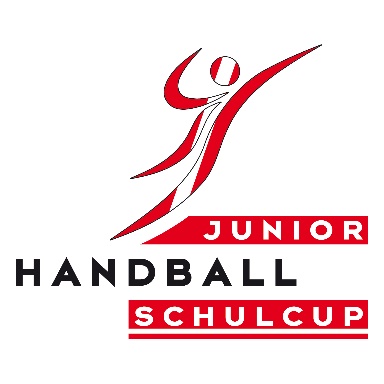 SchülerinnenSchüler(Bitte zutreffendes ankreuzen!)Bis spätestens 19. April 2023 senden an: 
AGM Handball Schulcup c/o ÖHBz.H. Mag. Peter Petrakovits1050 Wien, Hauslabgasse 24ae-mail: petrakovits@oehb.atTel.: 01/5444379 DW11, Mobil: 0676/7785280Wir melden uns hiermit verbindlich zur Regionalmeisterschaft im „JUNIOR-Handball Schulcup“ 2022/23 an.Wir sind                  o      Landessieger     bzw.            Vizelandesmeister         o (zutreffendes bitte ankreuzen)im Bewerb Schüler:innen/clubless der 5. und 6. Schulstufe des Jahrgangs 2010 und jünger. Bundesland: 	Schule: 	(genaue Bezeichnung!)Anschrift: .	Name der/des Mannschaftsverantwortlichen: 	Mobil-Tel.-Nr.: 		e-mail: 	Name 2. Begleitperson: 	Die Mannschaft wird 	 Schüler:innen und 	 Betreuer:innen umfassen (max. 10 Schüler:innen & 2 Betreuer:innen!)	Datum	Unterschrift Mannschaftsverantwortliche/rRMS JUNIOR-Handball 
Schulcup 2022/23…………………….. (Region)Liste der SPIELERINNEN / SPIELERSchule: 	 Bundesland: 	Schüler:innen/clubless nur der 5. und 6. Schulstufe des Jahrgangs 2010 und jünger.Die Direktion bestätigt, dass die oben genannten Schüler:innen und der/die Mannschafts-verantwortliche ihrer Schule angehören und dass für die genannten Schüler:innen das Einverständnis der/des Erziehungsberechtigten vorliegt, Fotos ihrer Kinder im Bereich der Öffentlichkeitsarbeit im Internet, TV und in der Presse, verwenden zu können.Datum                               Rundsiegel                           Bestätigung DirektionTrikot-Nr.FamiliennameVornameGeburtsdatumSchul-stufeKlasse1.2.3.4.5.6.7.8.9.10.